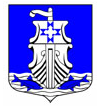 Администрациямуниципального образования«Усть-Лужское сельское поселение»Кингисеппского муниципального районаЛенинградской областиПОСТАНОВЛЕНИЕот 22 марта 2022 года № 49О внесении изменений в Положение об участии администрации муниципального образования «Усть-Лужское сельское поселение» Кингисеппского муниципального района Ленинградской области в профилактике терроризма и экстремизма, а также в минимизации и (или) ликвидации последствий проявлений терроризма и экстремизма в границах  муниципального образования «Усть-Лужское сельское поселение» Кингисеппского муниципального района Ленинградской области, утвержденное постановлением администрации  муниципального образования «Усть-Лужское сельское поселение» Кингисеппского муниципального района Ленинградской области от 05.08.2021 № 171Рассмотрев протест Кингисеппской городской прокуратуры от 24.02.2022 № 7-02-2022, в соответствии с Федеральным законом от 25.07.2002 № 114-ФЗ «О противодействии экстремистской деятельности», Федеральным законом от 06.10.2003 № 131-ФЗ «Об общих принципах организации местного самоуправления в Российской Федерации», администрация муниципального образования «Усть-Лужское сельское поселение» Кингисеппского муниципального района Ленинградской областиПОСТАНОВЛЯЕТ:Внести в Положение об участии администрации муниципального образования «Усть-Лужское сельское поселение» Кингисеппского муниципального района Ленинградской области в профилактике терроризма и экстремизма, а также в минимизации и (или) ликвидации последствий проявлений терроризма и экстремизма в границах  муниципального образования «Усть-Лужское сельское поселение» Кингисеппского муниципального района Ленинградской области, утвержденное постановлением администрации  муниципального образования «Усть-Лужское сельское поселение» Кингисеппского муниципального района Ленинградской области от 05.08.2021 № 171 (далее - Положение) следующие изменения:Подпункты 4 и 5 пункта 2.3. раздела 2 Положения изложить в новой редакции:«4) организация в средствах массовой информации, информационно-телекоммуникационных сетях, включая информационную-телекоммуникационную сеть «Интернет» (далее - сеть «Интернет»), информационного сопровождения деятельности администрации в противодействии экстремизму;5) разработка и осуществление комплекса мер по повышению эффективности профилактики;»;Пункт 2.3. раздела 2 Положения дополнить подпунктом 6 следующего содержания:«6)	осуществление профилактических, в том числе воспитательных, пропагандистских, мер, направленных на предупреждение экстремистской деятельности.»;Подпункты «b» и «c» подпункта 2 пункта 2.4. раздела 2 Положения исключить.Настоящее постановление вступает на следующий день после его официального опубликования (обнародования).Настоящее постановление подлежит опубликованию на официальном сайте администрации муниципального образования «Усть-Лужское сельское поселение» Кингисеппского муниципального района Ленинградской области, а также в сетевом издании «Ленинградское областное информационное агентство /ЛЕНОБЛИНФОРМ/».Контроль за выполнением настоящего постановления оставляю за собой.Глава администрации МО «Усть-Лужское сельское поселение»                                                                          П.И. КазарянИсп. Будуштяну Ю.В.Тел. 8 (81375) 61-440